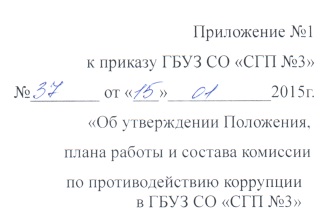 ПОЛОЖЕНИЕо Комиссии по противодействию коррупции в ГБУЗ СО «СГП №3»1. Общие положенияНастоящее Положение определяет порядок фомирования и деятельности Комиссии по противодействию коррупции в ГБУЗ СО «СГП №3» (далее- Комиссия) и создана с целью снижения уровня коррупции.В своей деятельности Комиссия руководствуется Конституцией Российской Федерации, нормативными правовыми актами Российской Федерации, нормативными правовыми актами Самарской области в области противодействия коррупции, нормативными правовыми актами Министерства здравоохранения Самарской области в области противодействия коррупции.2. Основные задачи, функции Комиссии2.1. Основными задачами Комиссии являются:разработка программных мероприятий по противодействию коррупции и осуществление контроля за их ркализацией в ГБУЗ СО «СГП №3»;предупреждение коррупционных правонарушений в ГБУЗ СО «СГП №3»;формирование антикоррупционного общественного сознания среди работников ГБУЗ СО «СГП№3»;обеспечение прозрачности деятельности ГБУЗ СО «СГП №3»;обеспечение создания условий для снижения уровня коррупции в ГБУЗ СО «СГП№3»;обеспечение контроля за качеством и своевременностью решения вопросов, содержащихся в обращениях граждан, имеющих отношение к коррупции;Комиссия в соответствии с возложенными на нее задачами выполняет следующие функции:разрабатывает проект плана по противодействию коррупции в ГБУЗ СО «СГП №3» на текущий год;рассматривает факты обнаружения коррупционных проявлений ГБУЗ СО «СГП №3» и принимает меры по их пресечению или предотвращению;Комиссия в целях реализации своих функций обладает следующими правами:-	рассматривать исполнение программных мероприятий ГБУЗ СО «СГП №3» попротиводействию коррупции;-	осуществлять взаимодействие с учредителем и со сторонними организациями вцелях обмена информацией и проведения антикоррупционных мероприятий в пределах полномочий;-	заслушивать руководителей структкрных подразделений о проводимой работепо предупреждению коррупционных проявлений в ГБУЗ СО «СГП №3»;3. Состав КомиссииКомиссия формируется в составе председателя Комиссии, секретаря Комиссии и членов Комиссии.Председателем Комиссии является руководитель ГБУЗ СО «СГП №3». В его отсутствие функции председателя выполняет должностное лицо, исполняющее обязанности руководителя ГБУЗ СО «СГП №3».В состав комиссии входят: руководитель учреждения, профильные заместители руководителя учреждения, начальники отделов, представитель первичной профсоюзной организации работников ГБУЗ СО «СГП №3».4. Порядок и организационное обеспечение деятельности КомиссииКомиссия осуществляет свою работу на заседаниях.Председатель Комиссии осуществляет руководство деятельностью Комиссии, организует работу Комиссии, определяет место и время проведения и повестку дня заседания Комиссии.Члены Комиссии осуществляют свои полномочия без права их передачи иным лицам, в том числе и на время своего отсутствия.Все члены Комиссии при принятии решений обладают равными правами.Заседания Комиссии проводятся по мере необходимости.Заседание Комиссии правомочно, если на нем присутствует более половины от общего числа членов Комиссии.Решения Комиссии принимаются простым большинством голосов присутствующих на заседании членов Комиссии. При равенстве числа голосов голос председателя Комиссии является решающим.Решения Комиссии оформляются протоколами, которые подписывают председатель Комиссии, члены Комиссии, принявшие участие в заседании и секретарь Комиссии.Члены Комиссии добровольно принимают на себя обязательства о неразглашении сведений, затрагивающих честь и достоинство граждан, и другой конфиденциальной информации, которая рассматривается Комиссией.Информация, полученная Комиссией в ходе рассмотрения вопросов, может быть использована только в порядке, предусмотренном законодательство Российской Федерации.Организационное обеспечение деятельности Комиссии осуществляется ее секретарем.